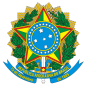 Ministério da EducaçãoANEXO IIMODELO DE PLANO DE PESQUISA, DESENVOLVIMENTO E INOVAÇÃO (PD&I)IDENTIFICAÇÃO* A instituição deverá preencher os dados completos de um formulário para cada projeto no sistema.EQUIPEMembros da Equipe do Projeto.Discorrer sobre a experiência anterior do coordenador da equipe executora identificada no presente projeto (caso já tenham algum histórico de execução) ou em projetos relacionados e/ou experiência na área e/ou conhecimento técnico no tema e/ou outras experiências pertinentes, referenciando o conteúdo dos currículos Lattes enviados na proposta.**2.3 Deverá ser encaminhada cópia do currículo Lattes atualizado do coordenador ao final do documentoDescrever a formação dos membros da equipe que serão selecionados para o projeto. Além disso, evidenciar as principais atividades e funções que cada membro da equipe assumirá no projeto. É desejável que sejam anexados, ao final do documento, os planos de trabalho de cada um dos membros da equipe.DESCRIÇÃO DO PROJETOObjeto (descrever a tecnologia a ser desenvolvida):Objetivos (geral e específicos):Relevância do Projeto para a Economia 4.0:Metodologia (definir os materiais, os métodos e as técnicas a serem adotados para a execução do projeto):Cronograma de execução (apresentar as atividades do projeto e os respectivos prazos previstos para a sua execução). Sugere-se a adoção de um gráfico de Gantt, que poderá ser anexado ao final do documento.POTENCIAL OU OPORTUNIDADE DE MERCADOEm quais mercados atua ou pretende atuar? Identifique as principais ameaças e oportunidades.Quais são as vantagens competitivas que seus produtos ou serviços podem oferecer sobre os concorrentes?Comente sobre seus potenciais clientes.POTENCIAL DE IMPACTO TECNOLÓGICO DO PROJETOViabilidade técnica (descrever as condições técnicas que tornam possível a execução do projeto, como a estrutura disponível, a tecnologia a ser utilizada, a característica do produto, o processo ou o serviço que se pretende criar e os demais aspectos).Viabilidade econômica (descrever a oportunidade de mercado identificada face ao desenvolvimento da tecnologia proposta).Evidenciar o potencial inovativo do projeto, comparando as soluções a serem desenvolvidas e demonstrando suas vantagens em relação a outras soluções disponíveis (no caso de as soluções propostas no projeto serem passíveis de proteção por patentes e/ou outras modalidades de propriedade intelectual, seu potencial inovativo deve ser demonstrado com base em anterioridade e em bases de patentes).AVALIAÇÃO DE IMPACTO SOCIALIdentificar a relevância do empreendimento para o desenvolvimento social da região, destacando os indicadores e as métricas utilizadas.PLANO FÍSICO-FINANCEIROInsumos de pesquisa (Caracterização dos itens de serviços e dos materiais para aquisição destinada aos projetos de PD&I*)Notas:(*) A configuração dos itens solicitados é do proponente, sendo que o valor máximo deve ser de até R$ 100.000,00, conforme discriminado na Tabela 1. (**) Os valores serão atualizados no início da execução dos projetos..Recursos de bolsas de pesquisa:(*) A equipe executora deverá obrigatoriamente ser formada por apenas um coordenador e no mínimo dois estudantes de nível médio.Contrapartida de instituição proponente(*) Caso seja necessário, inserir mais linhas na tabela acima.Nome da Instituição:Nome da Instituição:Nome da Instituição:Título do projeto:Título do projeto:Título do projeto:Sigla:Estado:Estado:CNPJ:E-mail:Site:Endereço para correspondência:Endereço para correspondência:Endereço para correspondência:Representante Institucional:Representante Institucional:Representante Institucional:Cargo:Cargo:Cargo:CPF:E-mail:E-mail:ItemCategoriaObjetoDescriçãoQuantidadeValor médio ** (em R$)Valor total (emR$)1InformáticaNotebookTela: superior a 14 pol, interatividade da tela: sem interatividade, memória ram: superior a 8 gb, núcleos por processador: 4 a 8, armazenamentohdd: 480 a 1.000 gb, armazenamentossd: 480 a 1.000 gb10.000,002InformáticaTabletTela: 9.1 a 10 pol, memória ram:3.500,00mínimo 4 gb gb, armazenamento interno: superior a 32 gb, armazenamento externo: superior a 32 gb, processador: octa core ou superior, câmera frontal: superior a 8 mpx, câmera traseira: até 8 mpx,conectividade: wi-fi , 3g , 4g bluetooth3InformáticaDesktopMicrocomputador, memória ram: superior a 8 gb, núcleos por processador: 4 a 8, armazenamento hdd: 1 tb., armazenamento ssd: 110 a 300, monitor: sem monitor pol, componentes adicionais: sem teclado emouse7.000,004InformáticaServidorServidor tipo "Torre", processadores físicos: 1, núcleos por processador: 10 a 14, memória ram: 32 gb, interface rede lan: 3 a 4, interface rede san: sem san, armazenamento sata: com discos sata, armazenamento sas: sem discos sas, armazenamento ssd: com discos ssd, fonte alimentação: redundante(swap,hot plug)18.000,005InformáticaMonitor de vídeoMonitor de vídeo touch screen. Dimensão: 21,5" ou superior; Full HD Widescreen; Entradas VGA/DVI/HDMI; Tipo de dispositivo: Monitor LCD com retroiluminação LED - 22in, Características Hub USB 3.0 Tipo de Painel IPS Relação de Aspecto 16:9 Resolução Nativa Full HD (1080p) 1920 x 1080 at 60 Hz Distância entre Pixels0.248 mm Brilho 250 cd/m² Relação de Contraste 1000:1. Suporte de Cor 16,7 milhões de cores Conectores de Entrada HDMI, VGA, DisplayPort Ajustes da Posição do Visor N/A Revestimento de Tela Anti- ofuscamento, 3H Hard CoatingDimensões (LxPxA) - Peso 2.75 kg3.500,006RobóticaConector eletrônico concêntricoMódulos WiFi ESP32 com memória interna de ao menos 520kB (SRAM), conectividade Bluetooth,conectividade WiFi 802.11 b/g/n, conectividade Lora, antena SMA,conexão para bateria (mini-JST 2 vias)300,007RobóticaMultimetroInstrumento digital portátil, categoria II 300V de segurança, congelamento da leitura, mudança de faixa manual, holster protetor e LCD de 3 1/2 dígitos, com iluminação de fundo. Realiza medidas de tensão DC e AC, corrente DC, resistência e temperatura, e testes de diodo e continuidade. Display: 3 1/2 Dígitos, 2000 Contagens e Iluminaçãode Fundo1.000,008RobóticaOsciloscópioOsciloscópio + 2 ponteiras de prova5.000,00Especificação: Osciloscópio Digital 2 Canais 200MHz; Osciloscópio digital de 200 MHz, 2 canais; Taxa de amostragem mínima 2GS/s por canal simultaneamente para medidas em tempo real; Dois canais de frequencímetro de 6digitos; Resolução vertical 8 bits, sensibilidade vertical de 2mV a 5V/div nas entradas BNC; Máxima tensão entre o sinal e referência terra na entrada BNC de 300VRMS CAT II e 150VRMS CAT III;Contador e frequência.; Comprimento de registro 2.500 amostras; Faixa da base de tempo: de 5ns a 50s/div; Análise FFT, 34 medidas automáticas e medidas com cursores para amplitude e tempo; Tipos de trigger: borda, largura de pulso e vídeo; Interface USB no painel frontal para armazenamento em memória ﬂash drive dos dados de forma de onda, conexão com computador tipo PC e para impressão em impressora; Modo de registro de dados até 24Hs; Normas de segurança UL610100-1:2003, CSA22.2 No. 61010- 1:2003, EN61010- 1:2001, IEC61010-1:2001, com certificação UL estampada na carcaça do equipamento; Acessórios: 02 pontas de prova x10 cat II (300Vrms), manual de operação em português; Software de conexão com PC para transferência de imagens da tela e formas de ondas e medidas.9RobóticaEstabilizador de tensãoEstabilizador tensão, tensão alimentação entrada: bivolt v, tipo: nobreak, quantidade tomadas saída: 8,capacidade nominal: 1.500 va2.500,0010Robóticakit arduino uno r3Apresentação: caixa plástica organizadora; Aplicação: curso derobótica1.000,0011SmartphonesAparelho Smartphone DualchipDesbloqueado 1. Sistema operacional: Android 11 (ou superior) 2. Rede GSM QuadriBand (850/900/1800/1900 MHz) 3. Rede de dados 3G e 4G nos padrões autorizados pela ANATEL 4.Processador de 8 núcleos (Octa-core) com velocidade mínima de 1,9 GHz 5. Memória interna mínima de 64GB 6.Memória RAM de 6GB 73.000,0012SmartphonesAparelho SmartphoneDesbloqueado 1. Sistema operacional: iOS 14 (ou superior) 2. Rede GSM QuadriBand (850/900/1800/1900 MHz) 3. Rede de dados 3G, 4G e 5G nos padrões autorizados pela ANATEL4. Processador de 6 núcleos (Hexa- core) com velocidade mínima de 1,86.000,00GHz 5. Memória interna mínima de128GB 6. Memória RAM de 4GB13Drones e GPSDroneAeronave tipo drone com peso de 907 g, Velocidade máxima: 72 kph, Tempo Máximo de Voo (sem vento): 31 minutos, GNSS: GPS + GLONASS, 10sensores para detecção de obstáculos a evitar colisões. Câmeras estabilizadas por gimbal e recursos inteligentes Hyperlapse e ActiveTrack. Controle Remoto; 3 x Baterias de voo inteligente, 1 x Carregador de bateria; 1 x Cabo de energia; 5 x Pares de Hélices; 1 x Cabo RC (Lightning Connector); 1 x Cabo RC (Standard Micro USB Connector); 1 x Cabo RC (USB Type-C connector); 1 x Protetor de Gimbal; 1 x Cabo de comunicação (USB 3.0 Tipo/C); 1 x Adaptador USB; 1 x Slider de Cabo RC (Grande;) 2 x Slider de Cabo RC (Pequeno); 1 x Par de Sticks Removíveis; 1 x Hub de recarga; 1 x Carregador veicular; 1 x PowerBank (Adaptador); e 1 x Bolsa Case.25.000,0014Drones e GPSGPS com telaTamanho do visor: LxA 1,4" x 1,7" (3,6x 4,3 cm); 2,2" de diagonal (5,6 cm); Resolução do visor, LxA 128 x 160 pixels Transﬂectivo, Monocromático. CLASSIFICAÇÃO DE IMPERMEABILIDADE: IPX7.Composição/Material: Componentes e plásticos2.500,0015Drones e GPSGPSReceptor de alta sensibilidade com antena de hélix quádrupla e suporte multi-GNSS (GPS, GLONASS e Galileo) e bússula de 3 eixos com altimetrobarométrico Conectividade sem fio6.500,0016Impressora 3DImpressora 3DÁrea Mínima De Impressão: 92 X 120 X 250 0, Padrão Filamentos: Pla, Abs, Hips 0, Características Adicionais: De Resina 0, Alimentação: Bivolt 0, Padrão: Fﬀ/Fdm 0, Tipo Gabinete: Fechado 0, Material Gabinete: Aço 0,Conexão: Usb8.000,0017Impressora3DFilamento ABSFilamento ABS Premium 1.75mm300,0018Impressora3DFilamento PLAFilamento PLA Premium 1.75mm300,0019Impressoras e projetoresProjetor IluminaçãoResolução nativa mínima XGA. Brilho padrão mínimo em lumens 3000.Entrada HDMI e VGA. Acompanhacontrole remoto.3.000,0020Impressoras e projetoresLousa InterativaSuporte Windows 8 ou superior e MAC OS. Conexão via interface USB. Interface: HDMI (3), RGB/entrada de áudio, entrada RS232C, RJ45, USB 2.0, saída óptica/saída de áudio, relação de4.000,00contraste de 1.200:1 e tempo deresposta de 9ms ou inferior.21Impressoras e projetoresImpressora laser MultifuncionalMono110V ou Bivolt. Velocidade de impressão: 20 ppm mono normal (ISO) ou mais em A4. Resolução deimpressão: 600x600dpi3.000,0022Impressoras e projetoresImpressora jato tintaBivolt. Velocidade de impressão: 10 ppm mono normal (ISO) ou mais em A4. Resolução de impressão:1200x1200dpi.18.000,00Valor total (R$)Valor total (R$)Valor total (R$)Valor total (R$)Valor total (R$)Valor total (R$)ModalidadeSiglaCategoriaQuantidadeValor (em reais)Valor Total (12meses)Coordenador deprojetoCPODTI-B11.800,00Estudante de curso denível superiorECSITI-A800,00Colaborador externograduadoCLEDTI-C1.100,00Estudante de curso denível médioETMITI-B400,00Total (máximo de 60.000,00)Total (máximo de 60.000,00)Total (máximo de 60.000,00)Total (máximo de 60.000,00)Total (máximo de 60.000,00)DescriçãoJustificativaRecursos (R$)Recursos (R$)Recursos (R$)Recursos (R$)DescriçãoJustificativaInfraestrutura de pesquisaBolsas de pesquisaEspaço físicoOutras (descrever)VALOR TOTAL:VALOR TOTAL: